2017年湖南省旅游发展委员会考试录用公务员拟录用人员名单：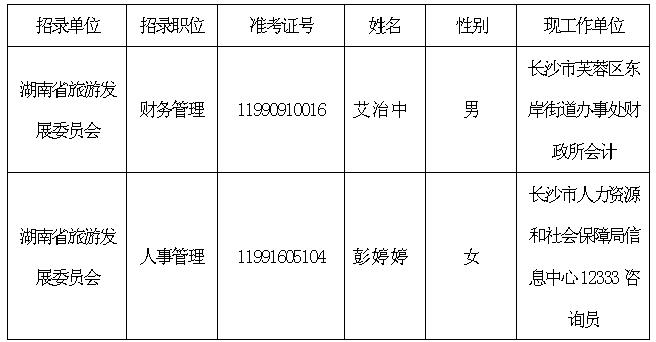 